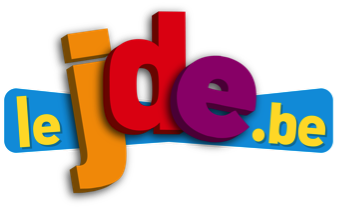 Observez attentivement la première page du journal. Cette page s’appelle la « Une ». Elle joue plusieurs rôles très importants.Entourez en vert ces informations sur la Une du JDE et nommez-les :Le nom du journal : ……………………………………Son prix : ………………………………..Sa date de parution : …………………………………….Répondez.Que veut dire « JDE » ? …………………………………………Quel numéro porte le journal ? …………………………………………Sachant que le JDE parait tous les vendredis, à quelles dates en septembre sera-t-il distribué ? ………………………………………………………………………………………………………………………………A quelle date le JDE portera-t-il le n° 1246 ? …………………………………………Ecrivez les titres des articles des pages 2, 4 et 8 annoncés sur la Une.………………………………………………………………………………………………………………………………………………………………………………………………………………………………………………………………………………………………………………………………………Recherchez sur la Une les éléments communs au JDE de cette semaine et à celui de la semaine dernière. Cherchez l’ours dans le JDE, encadrez-le avec un crayon de couleur et répondez aux questions.A quelle page se trouve « l’ours » dans le JDE de cette semaine ?……………………………………………………………………………..…………………………………………Quelle est l’adresse postale du JDE ? ……………………………………………………………………………..…………………………………………Quelle est l’adresse du site internet ? ……………………………………………………………………………..…………………………………………Quelle est l’adresse Email du JDE ?……………………………………………………………………………..…………………………………………Le responsable Rédaction est-il un homme ou une femme ? ……………………………………………………………………………..…………………………………………Justifiez votre réponse. ……………………………………………………………………………..…………………………………………L’équipe de rédaction est-elle mixte ?……………………………………………………………………………..…………………………………………Justifiez votre réponse. ……………………………………………………………………………..…………………………………………Quel est le numéro de téléphone du service clientèle ? ……………………………………………………………………………..…………………………………………Dans quel but forme-t-on le n° de téléphone 0479 / 79 99 17 ?……………………………………………………………………………..…………………………………………> Elle est l’annonce du journal ; elle affiche son nom, son prix, sa date de parution.> Elle est la vitrine du journal ; elle donne des indications sur les articles des pages intérieures. > Elle est le reflet du journal ; ses couleurs, ses dessins, son logo et sa mise en page sont la carte d’identité du journal.Un « OURS » dans le journalIl existe un encadré spécial présent dans tous les périodiques, c’est « l’ours ». Celui-ci rassemble des informations importantes comme le nom de la société, son adresse, le nom des responsables et les numéros de téléphone utiles.